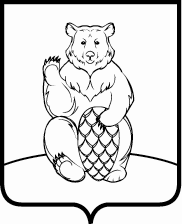 СОВЕТ ДЕПУТАТОВ ПОСЕЛЕНИЯ МИХАЙЛОВО-ЯРЦЕВСКОЕ В ГОРОДЕ МОСКВЕРЕШЕНИЕ16 августа 2018г.                                                                                                         №5/9О согласовании проекта муниципальной программы «Уничтожение борщевика   Сосновского на территории поселения Михайлово-Ярцевское на 2019-2021»В соответствии с Федеральным законом №131-ФЗ от 06.10.2003 «Об общих принципах организации местного самоуправления в Российской Федерации», Федеральным законом от 10.01.2002г. №7-ФЗ «Об охране окружающей среды», Земельным кодексом Российской Федерации, руководствуясь Уставом поселения Михайлово-Ярцевское в городе Москве,Совет депутатов поселения Михайлово-ЯрцевскоеРЕШИЛ:1.  Согласовать проект муниципальной программы «Уничтожение  борщевика  Сосновского на территории поселения Михайлово-Ярцевское на 2019-2021».2. Опубликовать настоящее решение в бюллетене «Московский муниципальный вестник» и разместить на официальном сайте администрации поселения Михайлово-Ярцевское в информационно-телекоммуникационной сети «Интернет».3.  Контроль за выполнением настоящего решения возложить  на  Главу  поселения Михайлово-Ярцевское Г.К. Загорского.	Глава  поселения	                                        Г.К. Загорский		                  